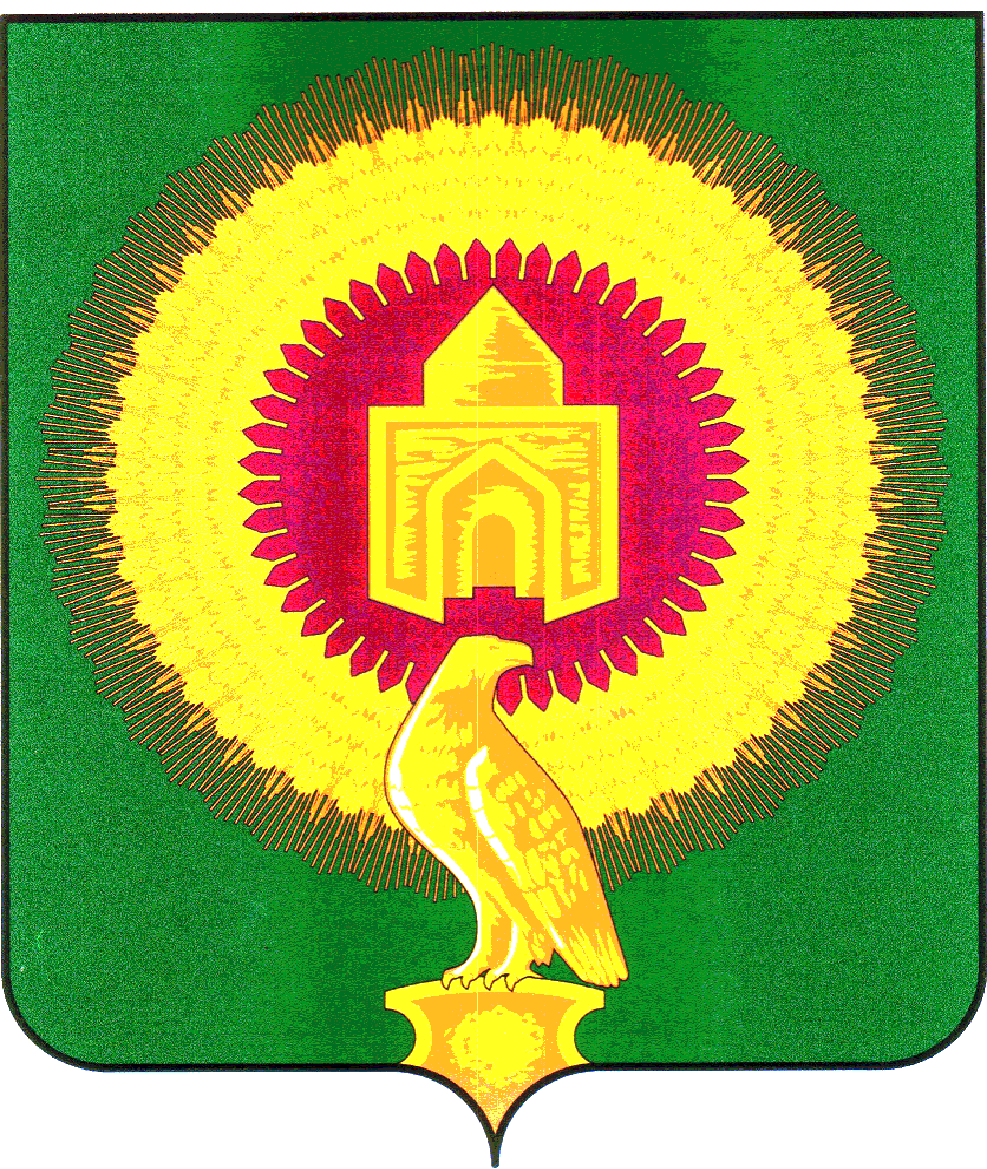 СОБРАНИЕ ДЕПУТАТОВАЯТСКОГО СЕЛЬСКОГО ПОСЕЛЕНИЯВАРНЕНСКОГО МУНИЦИПАЛЬНОГО РАЙОНАЧЕЛЯБИНСКОЙ ОБЛАСТИРЕШЕНИЕот 1 апреля  2024 года                                                                                                   № 7Об утверждении в новойредакции структурыадминистрации Аятского сельского поселенияСовет депутатов Аятского сельского поселенияРЕШАЕТ:Утвердить структуру администрации Аятского сельского поселения в новой редакции согласно приложения к настоящему решению. Настоящее решение вступает в силу с 01.04.2024 г.Председатель Совета депутатовАятского сельского поселения Варненского муниципального района 		     Е.Г.ВирясоваПриложениек решению Совета депутатовАятского сельского поселенияВарненского муниципального районаЧелябинской областиот 01.04.2024 г. № 7Структура администрации Аятского сельского поселения